Предлагаем дорожные ограждения по ГОСТ 26804-86 собственного производстваСтоимость элементов дорожного ограждения с учетом НДС:секции балок СБ-1 размером 312х83х4.0х4320мм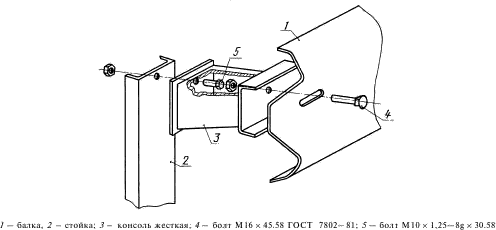 без покрытия – 1 626 грн/шт.	 11ДОоцинкованные – 3 020 грн/шт.секции балок СБ-1 размером 312х83х3.0х4320ммбез покрытия – 1 267 грн/шт.оцинкованные – 2 335 грн/шт.стойка СД-1, СД-2, СД-3без покрытия – 442 грн/шт., 449 грн/шт., 365 грн/шт.оцинкованные – 851 грн/шт., 859 грн/шт., 650 грн/шт.консоль жесткая КЖбез покрытия – 95 грн/шт.оцинкованные - 208 грн/шт.консоль распорка КР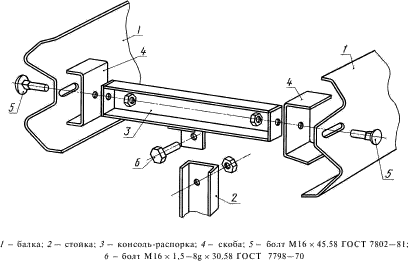 без покрытия - 228 грн/шт.оцинкованные - 367 грн/шт.скоба Сбез покрытия - 83 грн/шт.оцинкованные – 139 грн/шт.элемент концевой ЭК-1 (б=3,0) , ЭК-1 (б=4,0)без покрытия – 417 грн/шт., 559 грн/шт.оцинкованные - 625 грн/шт., 767  грн/шт.метизыбез покрытия – 69 грн/кгоцинкованные – 83 грн/кгэлемент светоотражающий ЭС50 грн/шт.Стоимость километра/тонны дорожного ограждения (балка СБ-1 б=4.0мм)Стоимость километра/тонны дорожного ограждения (балка СБ-1 б=3.0мм)В зависимости от объема заказа предоставляются скидки!!!ТОВ «МЕТАЛБУДТРЕЙД»Р/р 26003658850200 в Банк ПАТ "Укрсиббанк" в м. Києві, МФО 351005 ІПН  413088626597витяг з реєстру платників: ПДВ 1726594501562, код ЄДРПОУ: 41308860                                                                       Адреса: .Київ, вул.Овруцька, 28, офис 1   Телефон/факс: (044) 206-52-93; моб: (096) 495-49-35 /  е-mail: 0964954935@ukr.netБез покрытияБез покрытияБез покрытияОцинкованныйОцинкованныйОцинкованныйТип ограждения1км/грн1тн/грнТип ограждения1км/грн1тн/грн11ДО-2707 38025 61111ДО-21 377 81347 05611ДО-4608 92725 78111ДО-41 094 49047 91311ДД-21 246 20827 05811ДД-22 221 49747 83011ДД-41 057 20426 82011ДД-41 906 06447 946Без покрытияБез покрытияБез покрытияОцинкованныйОцинкованныйОцинкованныйТип ограждения1км/грн1тн/грнТип ограждения1км/грн1тн/грн11ДО-2618 46725 18411ДО-21 193 47948 66411ДО-4478 40326 56311ДО-4910 03348 67011ДД-21 068 09428 06611ДД-21 862 94748 52611ДД-4879 08927 98111ДД-41 547 51448 822